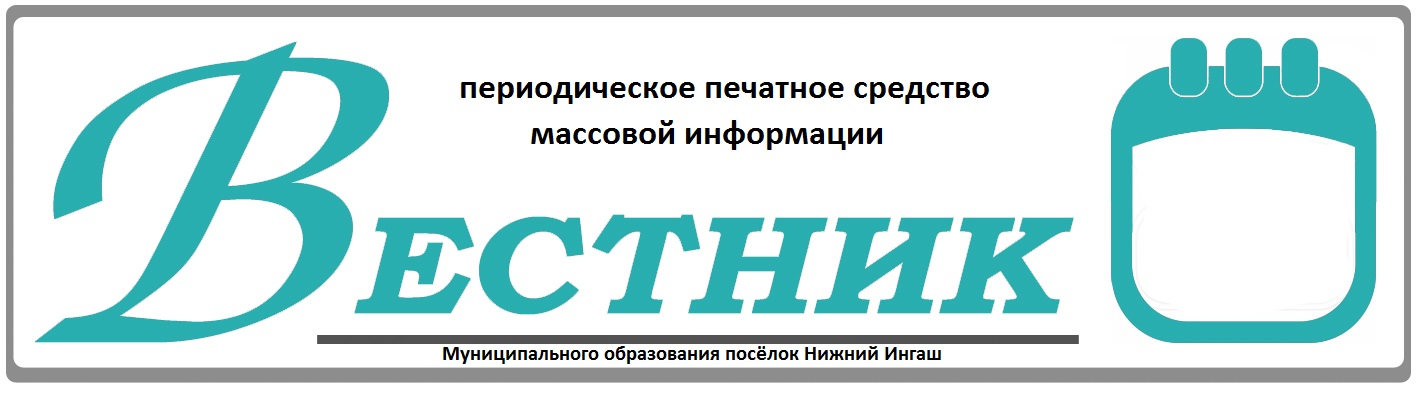 Официально________________________________                                                                     СОДЕРЖАНИЕ:НИЖНЕИНГАШСКИЙ ПОСЕЛКОВЫЙ СОВЕТ ДЕПУТАТОВНИЖНЕИНГАШСКОГО РАЙОНАКРАСНОЯРСКОГО КРАЯ                                                                                  РЕШЕНИЕ 23.09.2020г.                                                пгт. Нижний Ингаш                                 №51-277О внесении изменений в решение  Нижнеингашского поселкового Совета депутатов  от 31.05.2018г. №30-149 «Об утверждении Положения  об оплате труда муниципальных служащих  муниципального образования поселок Нижний Ингаш» (в ред. от 07.08.2018г. №31-161, от 28.09.2018г. №33-170, от 10.09.2019г. №41-221, от 19.03.2020г. №46-246, от 20.04.2020г. №47-252)       В целях приведения решения Нижнеингашского поселкового Совета депутатов от 31.05.2018г. №30-149 «Об утверждении Положения  об оплате труда муниципальных служащих  муниципального образования поселок Нижний Ингаш» в соответствии с действующим законодательством,  руководствуясь ст. 22 Устава поселка Нижний Ингаш Нижнеингашского района Красноярского края Нижнеингашский поселковый Совет депутатов РЕШИЛ:1.   Внести в решение  Нижнеингашского поселкового Совета депутатов от 31.05.2018г. №30-149 «Об утверждении Положения  об оплате труда муниципальных служащих  муниципального образования поселок Нижний Ингаш», следующие изменения:1.1.  В подпункте «е» пункта 2 статьи 3 приложения  №1  слова «в размерах и порядке, определяемых  законодательством Российской Федерации» исключить;1.2. Приложение №2 к Решению Нижнеингашского поселкового Совета депутатов от 31.05.2018г. №30-149  изложить в новой редакции (согласно приложению).(Окончание на стр. 2)24 сентября 2020 года                                                                                                                                           ВЕСТНИК №37                  2.  Контроль  за  исполнением настоящего решения возложить на постоянную комиссию по бюджету и экономическим вопросам.3. Настоящие решение вступает в силу со дня, следующего за днем его официального опубликования в периодическом  печатном  средстве массовой информации «Вестник муниципального образования поселок Нижний Ингаш»,  за исключением приложения  №2  настоящего решения  вступающего в силу с 1 октября 2020 года. Председатель                                                            поселкового   Совета депутатов                                                    Т.Г. Зиновьева          Глава поселка Нижний Ингаш                                                             Б.И. ГузейПриложение №2 к решению Нижнеингашского  поселковогоСовета депутатов                                                                                                                                                                  от 23.09.2020г. №51-277	Размеры должностных окладов муниципальных служащих (Руб.)(Окончание на стр. 3)24 сентября 2020 года                                                                                                                                           ВЕСТНИК №37                 НИЖНЕИНГАШСКИЙ ПОСЕЛКОВЫЙ СОВЕТ ДЕПУТАТОВНИЖНЕИНГАШСКОГО РАЙОНАКРАСНОЯРСКОГО КРАЯРЕШЕНИЕ 23.09.2020г.                                                 пгт. Нижний  Ингаш                                 №51-278О внесении изменений в решение  Нижнеингашского поселкового Совета депутатов  от 15.11.2019г. №42-226 «О нормативах формирования расходов на оплату труда депутатов, выборных должностных лиц   местного самоуправления, осуществляющих свои полномочия на постоянной основе, и муниципальных служащих»          В целях приведения решения в соответствии с действующим законодательством и устранения замечаний технико-юридического характера, выявленных юридической экспертизой  Управления территориальной политики Губернатора Красноярского края,  руководствуясь ст. 22 Устава поселка Нижний Ингаш Нижнеингашского района Красноярского края Нижнеингашский поселковый Совет депутатов РЕШИЛ:1.    Внести   в решение Нижнеингашского поселкового Совета депутатов от 15.11.2019г. №42-226 «О нормативах формирования расходов на оплату труда депутатов, выборных должностных лиц   местного самоуправления, осуществляющих свои полномочия на постоянной основе», следующие изменения:1.1. В абзаце 1 пункта 3  приложения №1  слова «определенных  законом края»  заменить словами «определенных  постановлением Совета  администрации  Красноярского края  № 512-П от  29.12.2007 «О  нормативах формирования расходов на оплату труда депутатов, выборных  должностных лиц местного самоуправления, осуществляющих свои полномочия на постоянной основе, лиц, замещающих иные муниципальные должности, и муниципальных служащих»;1.2.  Пункт 2 приложения №2 изложить в новой редакции:1.3.   Пункт 3 приложения №2 изложить в  новой редакции:(Окончание на стр. 4)24 сентября 2020 года                                                                                                                                           ВЕСТНИК №37                  3.     Настоящие решение вступает в силу со дня, следующего за днем его официального опубликования в периодическом  печатном  средстве массовой информации «Вестник муниципального образования поселок Нижний Ингаш»,  за исключением пунктов 1.2., 1.3  настоящего решения  вступающих в силу с 1 октября 2020 года.Председатель поселковогоСовета депутатов                                                                             Т.Г.  ЗиновьеваГлава поселка Нижний Ингаш                                                              Б.И. ГузейНИЖНЕИНГАШСКИЙ ПОСЕЛКОВЫЙ СОВЕТ ДЕПУТАТОВНИЖНЕИНГАШСКОГО РАЙОНАКРАСНОЯРСКОГО КРАЯРЕШЕНИЕ23.09.2020                        пгт. Нижний  Ингаш                                № 51-279О внесении изменений в решение от 04.05.2005 №1«О Регламенте Нижнеингашского поселкового Совета депутатов»(в ред. от 29.12.2007 №32-232, от 23.05.2012 №25-130, от 27.08.2015№64-352, от 13.12.2016 №13-73, от 15.02.2017 №15-84, от 05.12.2018 № 35-184,от 27.08.2019 №40-213, от 19.03.2020 №46-242)     	В целях приведения Регламента Нижнеингашского поселкового Совета депутатов  в  соответствии ст.ст. 13.,40.,43 Федерального закона от 06.10.2003  № 131-ФЗ «Об общих принципах организации местного самоуправления в Российской Федерации», устранения замечаний технико-юридического характера, выявленных юридической экспертизой Управления территориальной политики Губернатора Красноярского края, руководствуясь ст. 24 Устава поселка Нижний Ингаш Нижнеингашского района Красноярского края, Нижнеингашский поселковый Совет депутатов РЕШИЛ: 1.Внести в Регламент Нижнеингашского поселкового Совета депутатов следующие изменения:1.1. в пункте 2.4 статьи 3 Акта исключить слова: «в случае преобразования муниципального образования»;1.2. подпункт 2.12 дополнить абзацем следующего содержания: «В случае обращения Губернатора Красноярского края с заявлением о досрочном прекращении полномочий депутата Нижнеингашского поселкового Совета депутатов днем появления основания для досрочного прекращения полномочий является день поступления в Нижнеингашский поселковый Совет депутатов данного заявления».(Окончание на стр. 5)24 сентября 2020 года                                                                                                                                           ВЕСТНИК №37                  2. Контроль за исполнением решения возложить на постоянную комиссию по законности, защите прав граждан и правопорядка. 3. Настоящее решение вступает в силу после его  официального опубликования в периодическом печатном средстве массовой информации  «Вестник муниципального образования посёлок Нижний Ингаш».  Председатель поселковогоСовета депутатов                                                                              Т.Г.ЗиновьеваГлава посёлка Нижний Ингаш                                                         Б.И. ГузейУчредители:Нижнеингашский поселковый Совет депутатовАдминистрация поселка Нижний ИнгашНижнеингашского районаКрасноярского края663850 Красноярский край,Нижнеингашский район, пгт. Нижний Ингаш, ул. Ленина, 160   	                                                    Ответственный                                                                      за выпуск:                 Выходит                                     Фрицлер И.В.             1 раз в месяц           Распространение                             Телефон:               Бесплатно                               8 (39171) 22-4-18                  Тираж                                   8 (39171) 22-1-19           30 экземпляров                                 Факс:                                                               8 (39171) 21-3-10    1Решение №51-277 от 23.09.2020 года «О внесении изменений в решение  Нижнеингашского поселкового Совета депутатов  от 31.05.2018г. №30-149 «Об утверждении Положения  об оплате труда муниципальных служащих  муниципального образования поселок Нижний Ингаш» (в ред. от 07.08.2018г. №31-161, от 28.09.2018г. №33-170, от 10.09.2019г. №41-221, от 19.03.2020г. №46-246, от 20.04.2020г. №47-252)»1-2 стр.2Решение №51-278 от 23.09.2020 года «О внесении изменений в решение  Нижнеингашского поселкового Совета депутатов  от 15.11.2019г. №42-226 «О нормативах формирования расходов на оплату труда депутатов, выборных должностных лиц   местного самоуправления, осуществляющих свои полномочия на постоянной основе, и муниципальных служащих» 3-4 стр.3Решение №51-279 от 23.09.2020 года «О внесении изменений в решение от 04.05.2005 №1 «О Регламенте Нижнеингашского поселкового Совета депутатов» (в ред. от 29.12.2007 №32-232, от 23.05.2012 №25-130, от 27.08.2015№64-352, от 13.12.2016 №13-73, от 15.02.2017 №15-84, от 05.12.2018 № 35-184,от 27.08.2019 №40-213, от 19.03.2020 №46-242)»4-5 стр.Наименование должностиДолжностнойокладЗаместитель Главы поселка Нижний Ингаш5 630,00Начальник  отдела 5 223,00Главный специалист5 080,00Ведущий специалист  4 934,00Наименование должностиРазмеры денежного  вознагражденияГлава поселка Нижний Ингаш21 935,00Председатель поселкового Совета депутатов18 279,00Наименование должностиРазмеры денежного  поощренияГлава поселка Нижний Ингаш21 935,00Председатель поселкового Совета депутатов6 397,65